Name und Anschrift des Erziehungsberechtigten Wien, am__________________Direktion der Bundeshandelsakademieund Bundeshandelsschule Maygasse 43 1130 WienAbmeldung Ich melde meine Tochter/meinen Sohn mit dem heutigen Tag vom Schulbesuch an der BHAK und BHAS Wien 13 ab.Ich nehme zur Kenntnis, die edu-card, der Garderobenschlüssel und eventuelle entlehnte Lehrmittel zurückzugeben sind.______________________________                                                                                                             Unterschrift des Erziehungsberechtigten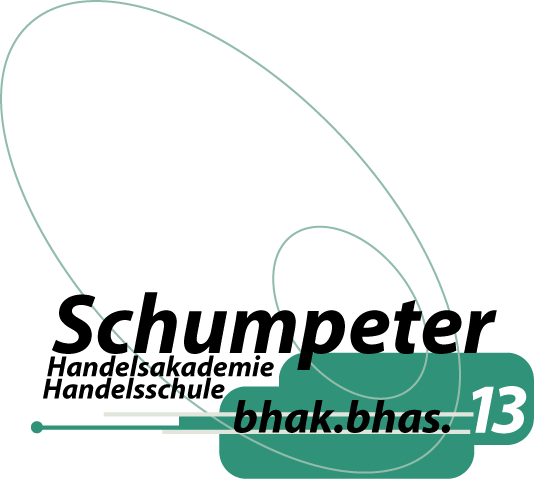 Name:wohnhaft:geb.: Klasse/Jahrgang: 